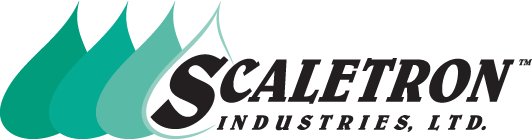 Bedminster Industrial Park53 Appletree Lane P.O. Box 365Plumsteadville, PA 18949 USAToll Free: 1-800-257-5911 (USA & Canada) Phone: (+1) 215-766-2670 (International) Fax: (+1) 215-766-2672E-mail: info@scaletronscales.comWebsite: www.scaletronscales.com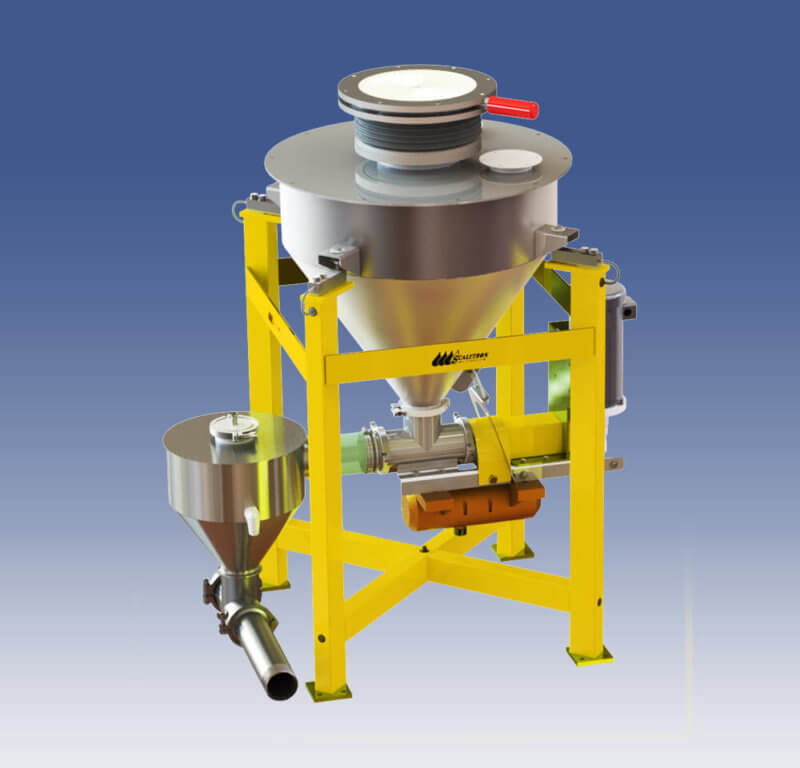 TYPICAL SPECIFICATION FOR MODEL VMF-28 SLVOLUMETRIC SCREW FEEDER WITH SILO CONNECTION Page 1 of 4GENERAL FEATURESOverview: Volumetric screw feeder shall be a Model VMF-28 SL as manufactured by Scaletron Industries Ltd., Plumsteadville, PA. Feeder must be a rugged, automatic metering screw feeder that is specifically designed for dispensing dry powdered or pelletized materials into a secondary process.Operation: The feeder shall employ a heavy duty, concentric material conditioning overwind auger metering mechanism that produces uniform product density for accurate and continuous material feed without flooding, bridging or voids. Feed Rate: The feed rate shall be ____________ (0.03 to 50.0) cubic feet per hour.Accuracy: The feeder shall have a metering accuracy of ± 2% of volume.Environment: Feeder must operate with an ambient temperature limit of 10°C - 40°C.Power: Power requirement shall be 115 VAC, 50-60 Hz, 4 Amps.CONSTRUCTIONMaterials of Construction: To provide reliable operation, feeder shall feature rugged, corrosion resistant  304 stainless steel and carbon steel with corrosion resistant zinc oxide primed, dry powder epoxy coating construction. Minimum sheet metal thickness shall be 12 gauge (.105) and 7 gauge (.188) and all welds shall be continuous TIG. All chemical contact areas of the feeder including the auger, drive shafts, seal assembly, discharge cylinder and piping shall be constructed of stainless steel; the seals shall be synthetic. HOPPERCapacity: The feeder shall be supplied with a built-in, 304 stainless steel gravity fed hopper with a minimum of ________________ (5.0) cubic feet of storage capacity. Features: Hopper shall have a 4" opening and mount for an optional vibratory agitator to ensure smooth flow of powder. Hopper shall also feature four (4) integrated vibration mounts and load cell attachment points plus a flange for the attachment of silo connection.SILO CONNECTIONFeatures: Feeder shall feature an integrated silo connector. Silo connection type shall be (check one):    o    Flexible iris valve.        o    Slide gate valve.Page 2 of 4AUGERType: Feeder shall employ a heavy-duty, quick change ______________ (0.75″ to 3.25″) diameter solid auger or ______________ (1.5" to 3.25") diameter open helix auger to draw material out of the built-in storage hopper. A 3.63" overwind helix, concentric to the auger, shall condition the material and serve as an agitator. Both auger and overwind helix shall be constructed in ______________ (304 or 316) stainless steel. Auger shall feature “bayonet” lug style attachment, threaded is not acceptable. Auger shall have (2) sealed R12-2RS ball bearings for driveshaft support and acetal dust seal plus a reducer mount that allows four positions of the motor.	 Discharge: Discharge tube shall be a 6" long ______________ (304 or 316) stainless steel sanitary tube, polished inside and outside with all connections made with sanitary clamps and gaskets for quick disassembly without tools.CONTROLSMotor Controller: To ensure accurate feed rates, feeder must include a (check one):o    Variable speed DC NEMA 4X, SCR motor control.o    SCADA programmable controller. o    HMI PLC programmable controller.SCADA and HMI PLC controllers must be capable of being programmed to automatically adjust the feed rates of the material being added must be available. These controllers must be capable of communicating with the existing SCADA systems including all alarms, statuses and remote operations. Controller shall be housed in a water and dust proof NEMA 4X enclosure and must be capable of remote installation. A 4-20 mA control input shall be standard.MOTORMotor Type: Feeder shall feature a heavy-duty, variable speed motor and gearing with a right-angle, direct drive mechanism for reliable operation. Motor type, horsepower and rpm shall be (check one):o    TENV 90 VDC Washdown ______________ (1/8 HP, 14 RPM; 1/4 HP, 42 RPM; or 1/4 HP, 83 RPM).   o    TENV 90 VDC Washguard® ______________ (1/3 HP, 1/2 HP, 3/4 HP or 1 HP).    o    TENV 90 VDC Explosion proof ______________ (1/3 HP, 1/2 HP or 3/4 HP).Page 3 of 4OPTIONAL GRAVIMETRIC FEEDINGo    Feeder shall incorporate an integrated “Loss in Weight” system with four (4) load cells and Model AccuPro 5000 Digital Controller that allows measurement of dispensed amounts via “loss in weight” providing operators with constant real time assessment of the total mass of additive being used.OPTIONAL EQUIPMENTTo enhance the overall feeding process and improve productivity, feeder shall feature the following optional equipment (check all that apply):o    Vibratory Agitator: ______________ (electric or pneumatic) style. o    Mixing Tank: _____________ (35, 50 or 75) gallon capacity tank with mixer motor and propeller.o    Wetting Cone: High volume wetting cone and 1.5″ eductor.o    Dust collector.o    Particle crusher.o    Programmable controller module stand.o    Elevated loading platform.WARRANTYVolumetric feeder shall carry a full two (2) year factory warranty. “Limited” warranties shall not be accepted. Page 4 of 4